(Delete this section if Literacy is your main goal)SignaturesAction Plan for LearningAction Plan for Learning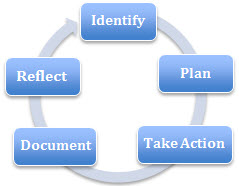 School Name: Smiling Creek ElementarySchool Goal:  School Year:2018-2019Goal / Inquiry Student learningHow can teachers support our students' personal writing?Rationale1-3 reasons for choosing goalAs a staff, we took data from every class and looked at reading, writing, numeracy and social emotional learning. We looked at the data from a Grade, Gender and English Language Learner to see what trends stood out.After looking at the data, and spending time over 2 Professional development days discussing the data, the staff settled on Personal Writing as our school goal.References and sources to support actionsSchool Wide data and communication, deliberation and discussion around data.Backup DocumentationPlanned ActionsContinuing practices working well (1-3)What will we do differently? (1-3)How will we provide for staff development and collaboration?How will we involve parents?How will we involve students?How will we monitor progress and adjust actions?We are looking at doing school wide writes in the 2019-2020 school year.  We will be doing 2 writes in K and 1 and looking at possibly doing 3 in Grades 2-5. Our goal will be to provide folders for each student and hold onto their writes as they move through the school.We will use collab time and staff meeting time to do some co-assessing of students across the grades to further enhance a school-wide understanding of expectations around writing.  This will be important for us as a new school moving forward.Once we have more data to examine we will begin to look for trends across the grades in personal writing and develop a more comprehensive and detailed plan around supporting the students’ writing.Lastly as a new school it will allow us to begin to develop common expectations in academic areas.We have shared some of the information with our PAC, and find ways to communicate our progress for this goal.Backup DocumentationDocumentation of learningKey evidence of changeHow did your actions make a difference? Choose 1-3 pieces of evidence to demonstrate the impact your actions have had on student learning to meet your goal. Documentation could include video, survey results, performance standard data, anecdotal evidence, work samples, etc.Backup DocumentationSchool Community Engagement ProcessHow did you engage parents, teachers, students & support staff in developing your APL?How did you share your APL goals with parents, teachers, students & support staff?Being a new school we wanted to be thorough in our investigation around greatest needs around the school to choose a goal that reflected the greater need of our school community.  We examined school wide data around numeracy, reading and writing as well as social emotional learning. Using our time for Pro-D days as well as discussing what individual teachers were seeing in their classrooms, we collected data based on students’ achievement and used that as a platform for discussion.  The information was shared with the PAC, is in the student planner, and will be much more articulated in the new year.Backup DocumentationReflection HighlightsWhere are we now?What are some patterns emerging?What surprised you?What conclusions / inferences might you draw?How does this inform potential next steps?Backup DocumentationLiteracy DataAttach the following:Classroom Assessment School AssessmentFSA resultsSchool Name:  Smiling CreekSchool Goal:  School Year:  2018-2019TitleNameSignaturePrincipalAssistant SuperintendentPrint this page, have it signed by Principal & Assistant Superintendent, scan it and attach it here